Проект  "Лето красное - прекрасное "Автор проекта: воспитатели второй младшей группы «Ягодка»                  С.И. Рузманова, Н.Н. Сураева.Продолжительность проекта: краткосрочный – 2 месяца, с 01.07.2019-31.08.2019г.г.Тип проекта: познавательно-исследовательский.Участники проекта: дети, родители, педагоги.Возраст детей: 3-4 года.Актуальность проекта: Лето - очень хороший сезон для общения детей с природой через различные игры, наблюдения на свежем воздухе. Это значительные возможности для познания детьми окружающего мира, закрепления знаний об этом времени года, правилах безопасного поведения в природе, воспитания гуманного и бережного взаимодействия с природой. Лето — самый благоприятный период для укрепления физического и психического здоровья детей, поэтому необходимо использовать в полной мере благоприятные условия летнего времени года.Проблема: низкий уровень осведомленности об окружающем мире, незнание норм безопасного поведения на природе, неумение корректно, гуманно и бережно взаимодействовать с живой природой.Цель: обогащение и закрепление знаний детей о лете, как о времени года.Задачи: 1. Формировать знания дошкольников о сезонных изменениях, характерных признаках времени года – лето.2. Закреплять знания о летнем отдыхе, играх на свежем воздухе, труде людей в природе, подарках лета.3. Расширять знания о воздействии тепла, солнечного света на жизнедеятельность людей, животных, птиц, насекомых и растений.4. Развивать любовь к природе, бережное отношение через наблюдения, беседы, чтение художественной литературы, экскурсии.I этап:  подготовительный.1. Подбор информационного и иллюстрационного материала.2. Разработка плана мероприятий проекта.3. Консультативная информация в родительский уголок  "Осторожно, солнце",   "Безопасное поведение ребенка в природе".II этап:  основной.1. Чтение художественной литературы: К. Ушинский "Четыре желания",       С. Михалков "Про девочку, которая плохо кушала", А. Барто "Прогулка",     С. Маршак "Прогулка", разучивание стихотворения  И. Сурикова "Лето";  чтение стихов: А. Усачев "Божья коровка", А. Фет "Бабочка", Н. Кнушевицкая "Июнь", "Июль", "Август; чтение загадок, знакомство с народными приметами, пословицами, поговорками о лете, явлениями природы, закрепление знаний о овощах, фруктах, насекомых, ягодах, грибах и здоровье.2. Беседы "Что ты, лето, принесло нам?", "Таинственный мир насекомых", о влиянии тепла и света на жизнедеятельность людей, животных, птиц, насекомых и растений "Все любят солнышко", "Я здоровье берегу сам себе я помогу", "Какие витамины растут на грядках, какие на деревьях?"природы, овощах, фруктах, насекомых, ягодах, грибах и здоровье.3. Составление рассказов "Как мы играем летом?", "Чем мне запомнилось лето?", "Как и где мы отдыхаем?", "Какое оно лето?".4. Мастерская опытов "Куда исчезла вода?", "Из какого песка можно лепить?", "Солнечные зайчики", "Где быстрее высохнет вода? (в тени или на солнце).5. Дидактические игры "Созрело - не созрело", "Съедобное - несъедобное", "Узнай по описанию", "Определи по вкусу", "Отпиши - я назову", "Собери цветок", "День рождения Мухи-Цокотухи".6. Сюжетно - ролевые игры "Мы едем в отпуск", "Готовим суп из овощей", "Морское путешествие".7. Подвижные игры: "Карусель", игры с воздушными шарами и мыльными пузырями, "Птички в гнездах", "Лохматый пес", "У медведя во бору", "Попади в цель", "Допрыгай до флажка", "Солнышко и дождик".8. Рассматривание альбомов "Лето красное - прекрасное", "Красоты родной земли", "Летние виды спорта".9. Знакомство с творчеством русских художников: И. Левитан "Березовая роща", И. Шишкин "Рожь", "Утро в сосновом лесу", Ф. Васильев "Мокрый луг", В. Поленов "Заросший пруд", И. Репин "Летний пейзаж", А. Васнецов "Родина".10.Слушание и исполнение детских песенок о лете.11. Просмотр мультфильмов "Дед Мороз и лето", "На лесных дорожках".12. Наблюдения в природе.13. "Как вести себя в природе" - советы мудрой совы.14. Коллективное рисование "Яркое лето".15. Аппликация "Солнышко лучистое".16. Пластилиновая живопись "Разноцветная смородина".17. Рисование на асфальте "Радуга-дуга".III этап: заключительный.1. Изготовление фотовыставки "Вот оно какое, наше лето!".Ожидаемый результат:1. Приучение дошкольников к экологической культуре.2. Приобретение детьми новых знаний и умений об окружающем мире; получение сведений о безопасном поведении в природе.3. Оздоровление и развитие физического здоровья детей.4.Развитие самостоятельности, инициативности, любознательности и познавательной активности детей.Фотоотчет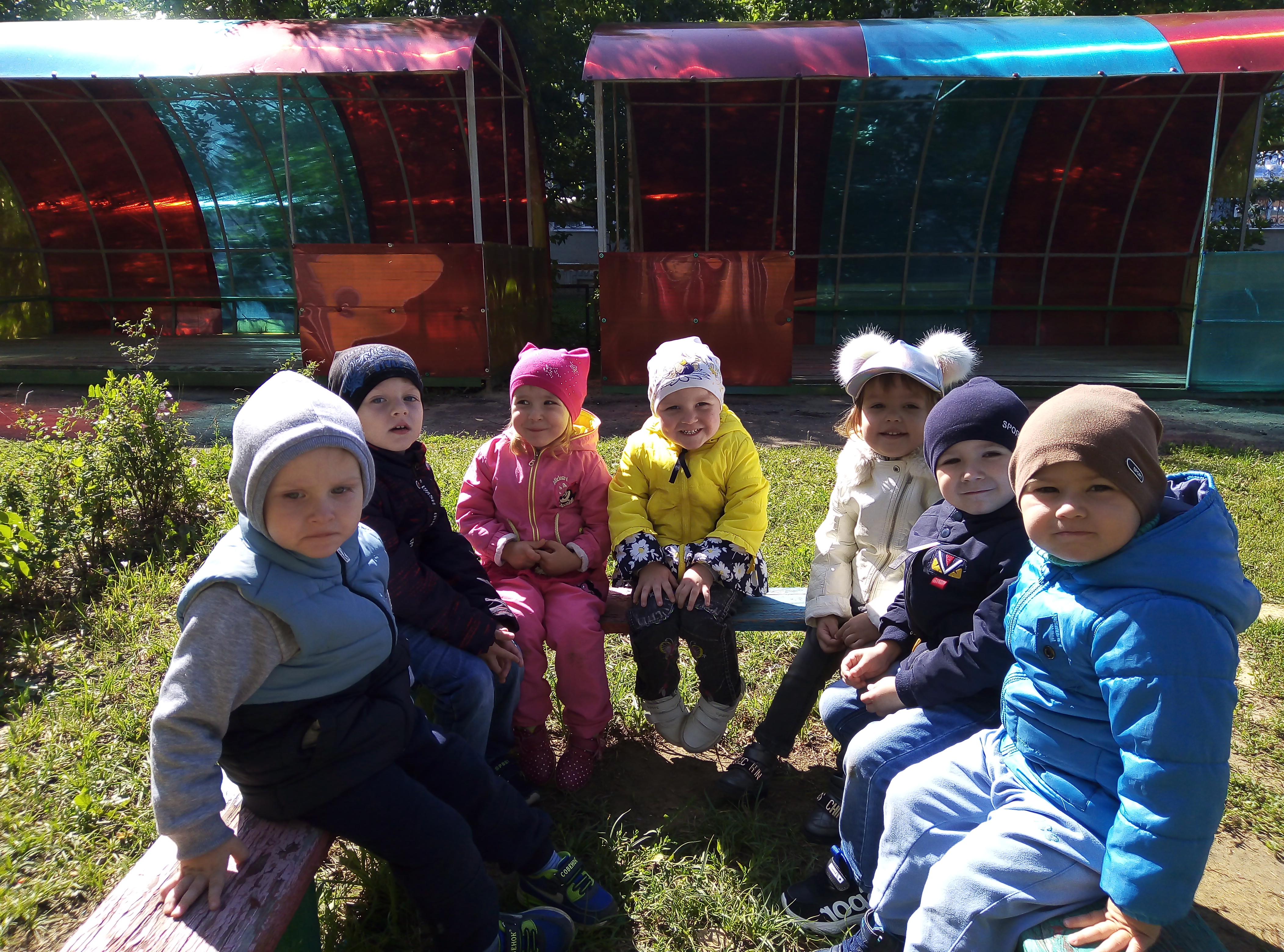 Как хорошо на нашем участке в хорошую солнечную погоду!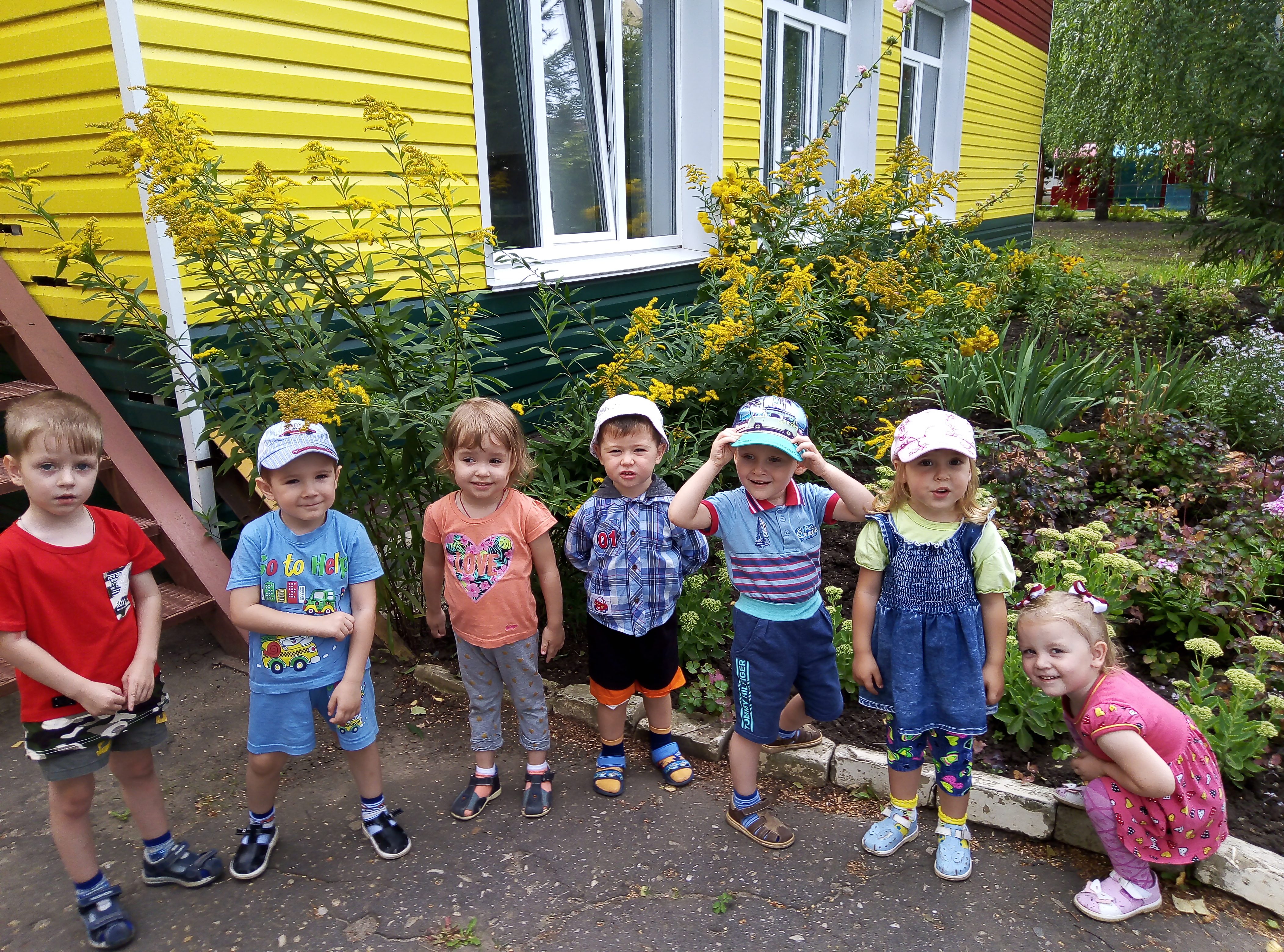 Рассматривали цветы на клумбе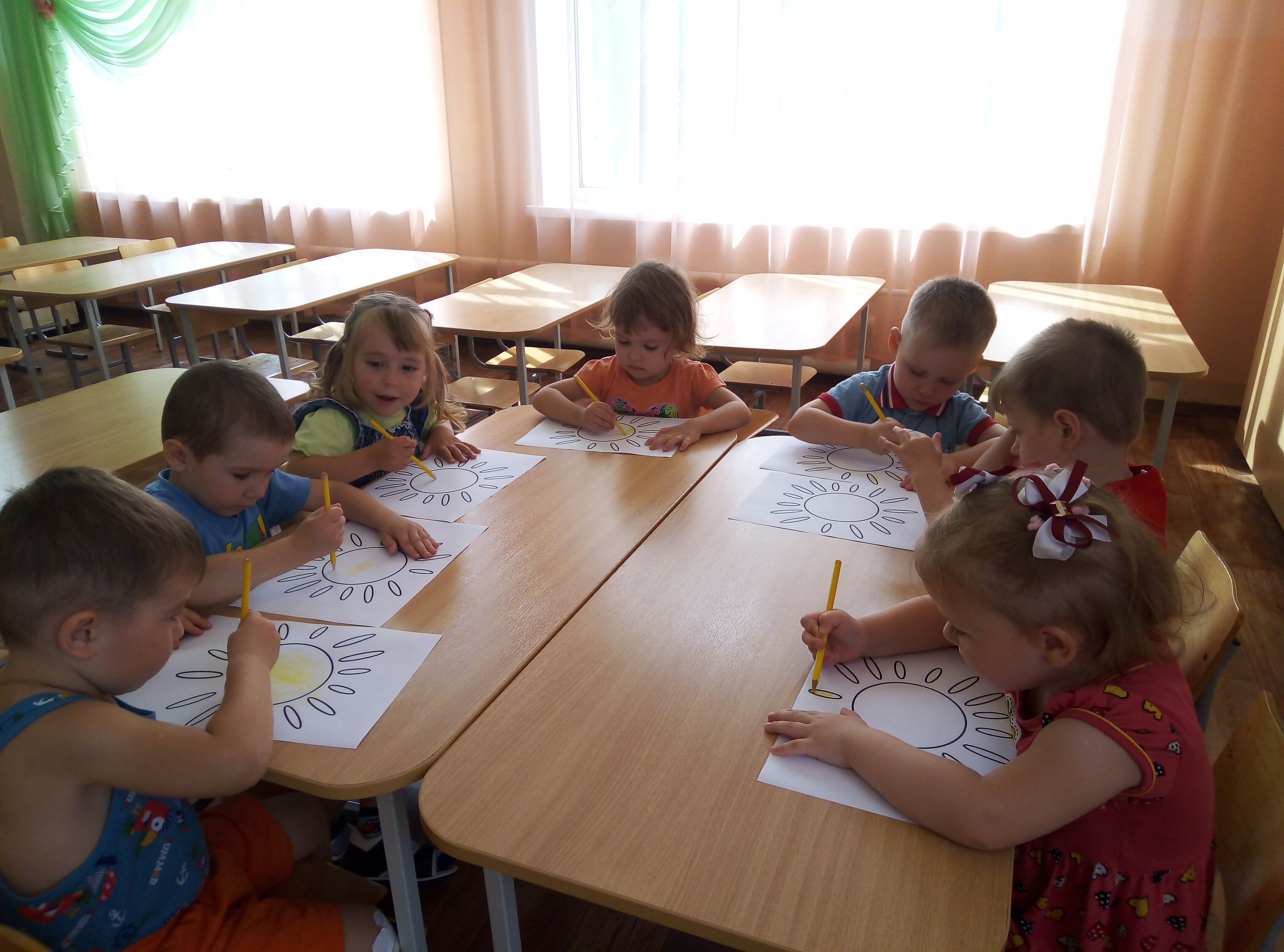 Мы учились закрашивать солнышко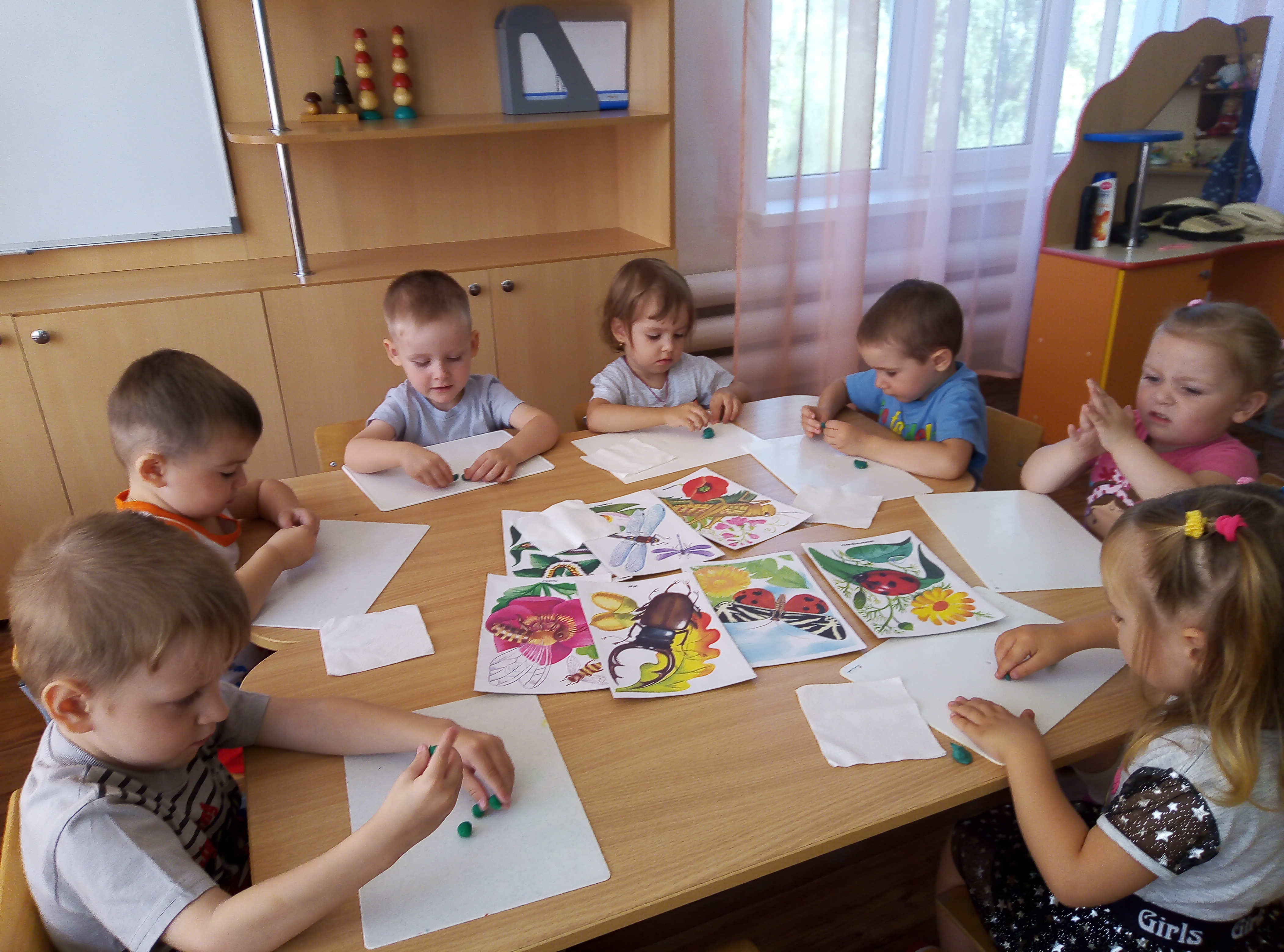 Лепили насекомых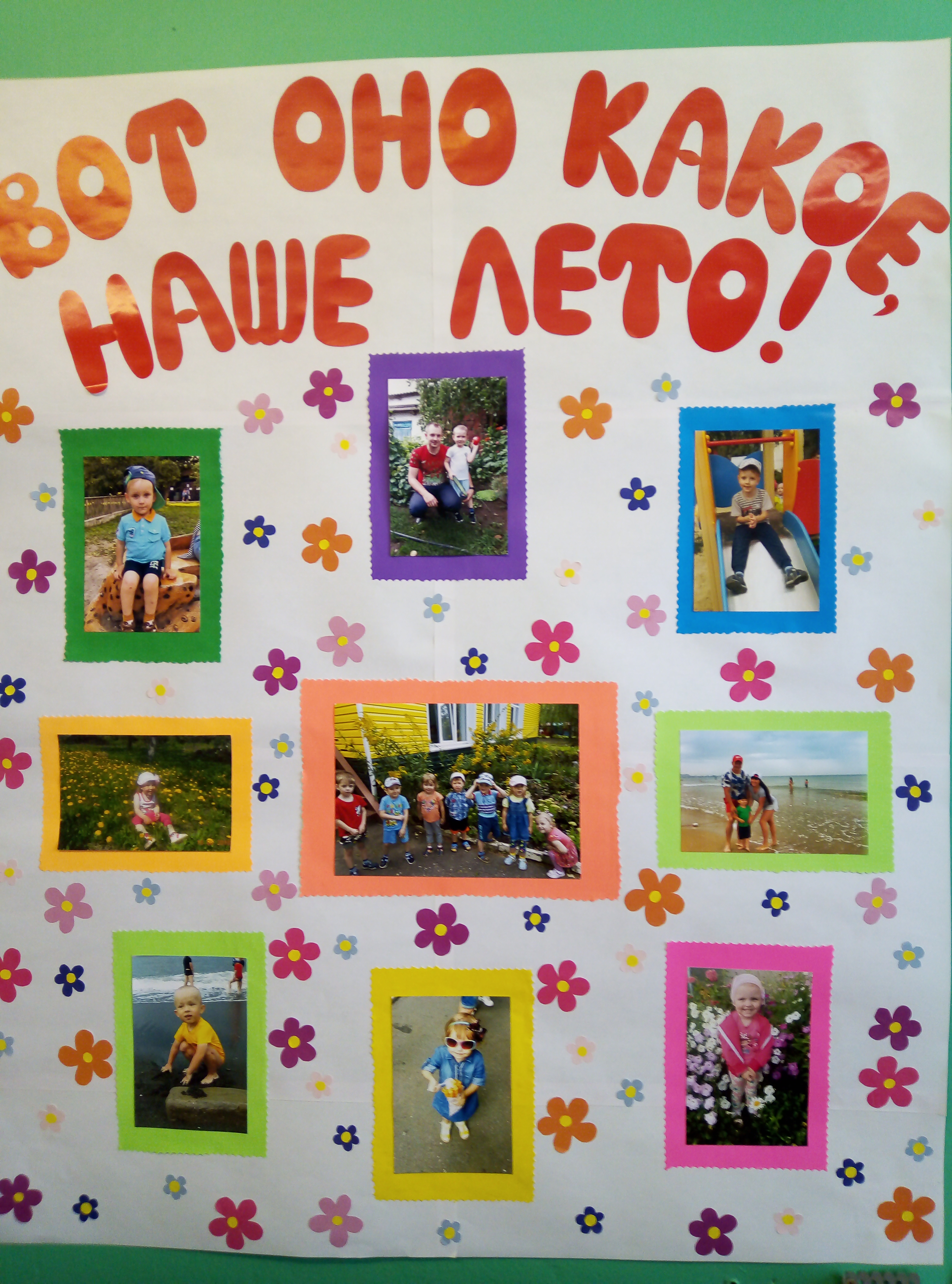 Фотовыставка «Вот оно какое, наше лето!»